HOW TO USE THEME DESIGNERStep-1Execute UI5 Theme Designer tcode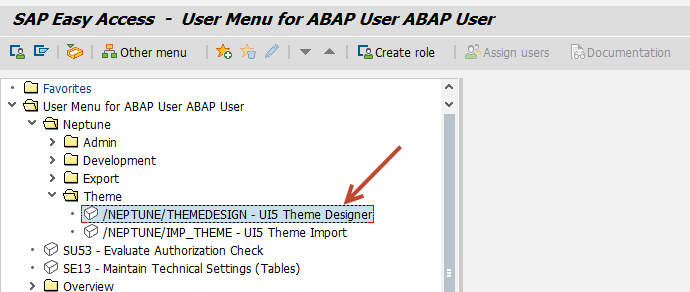 Step-2Browser will pops up and leads to theme designer developing environment.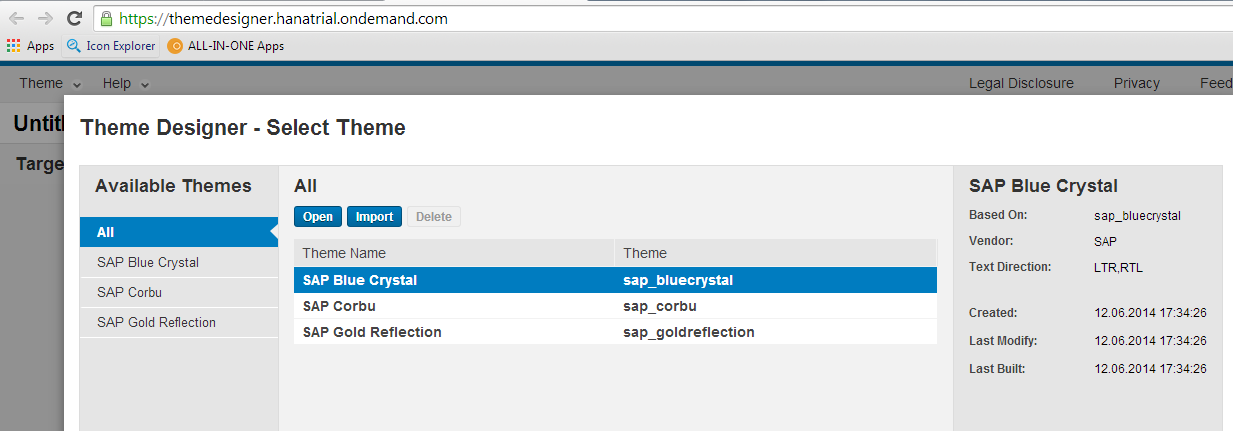 Step-3Select any of these themes, here I have selected SAP BLUE Crystal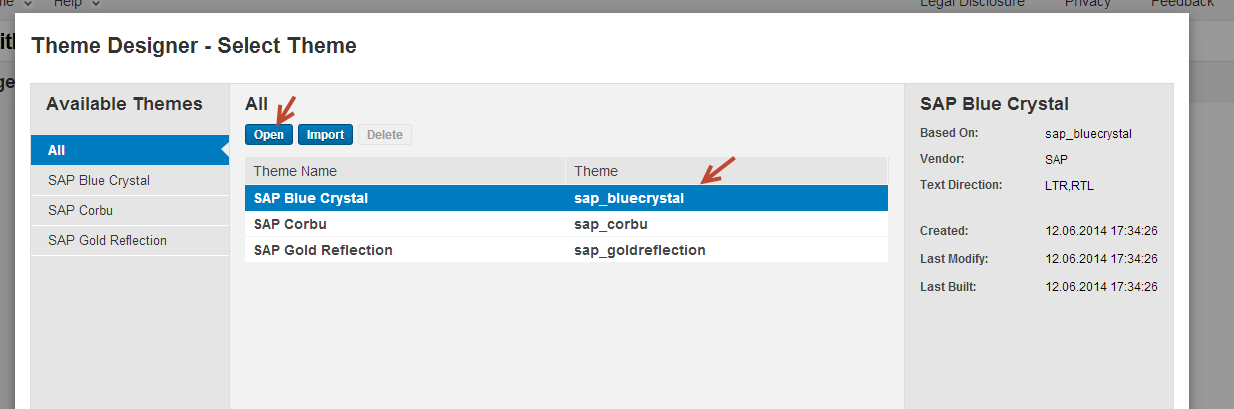 Step-4You will see the below screen. 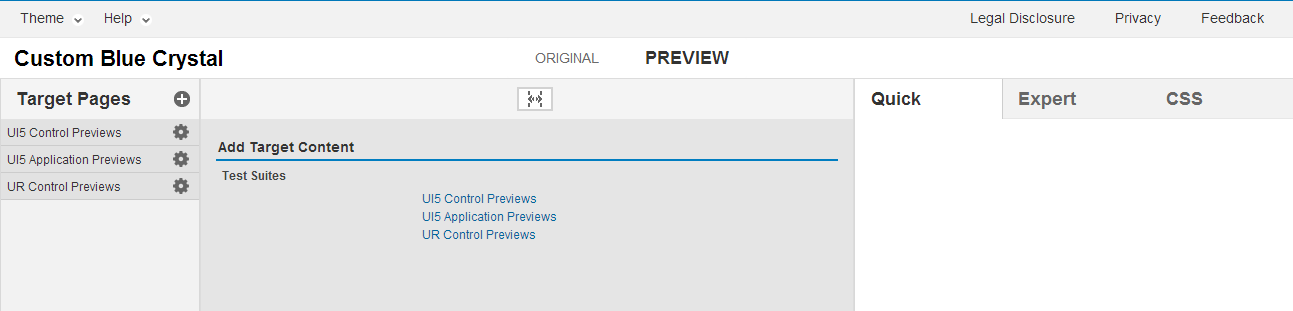 Select any of these Previews to change the themes. Here I have selected UI5 Application Previews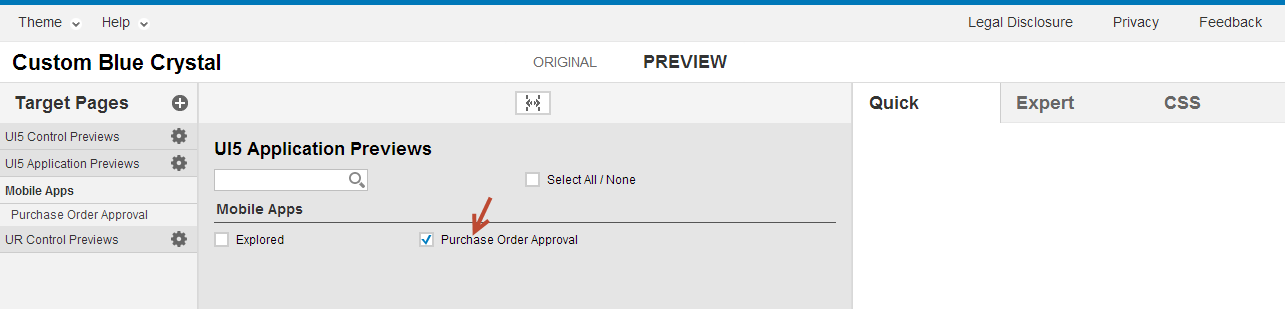 Step-5Double Click on the Purchase Order Approval on left pane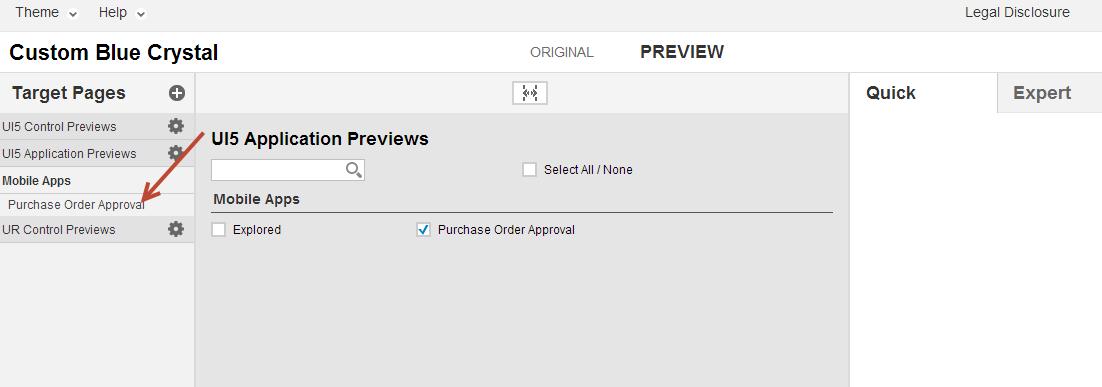 Now you will see the sample mobile application preview.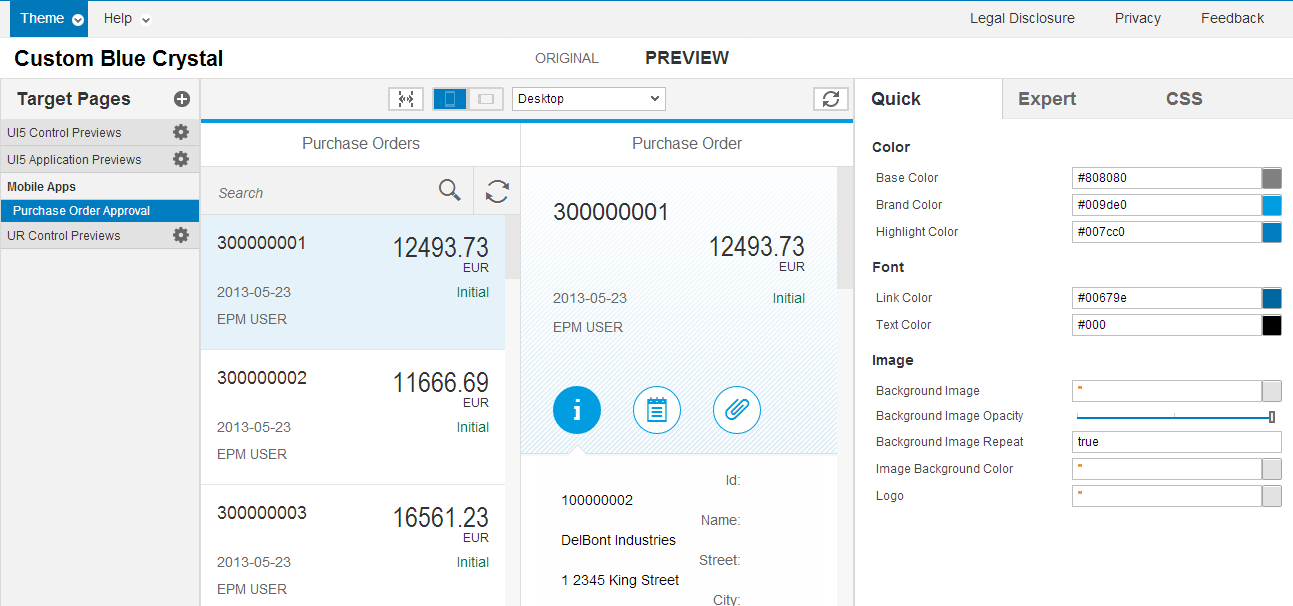 Step-6Here you can change the theme color by using the right side pane.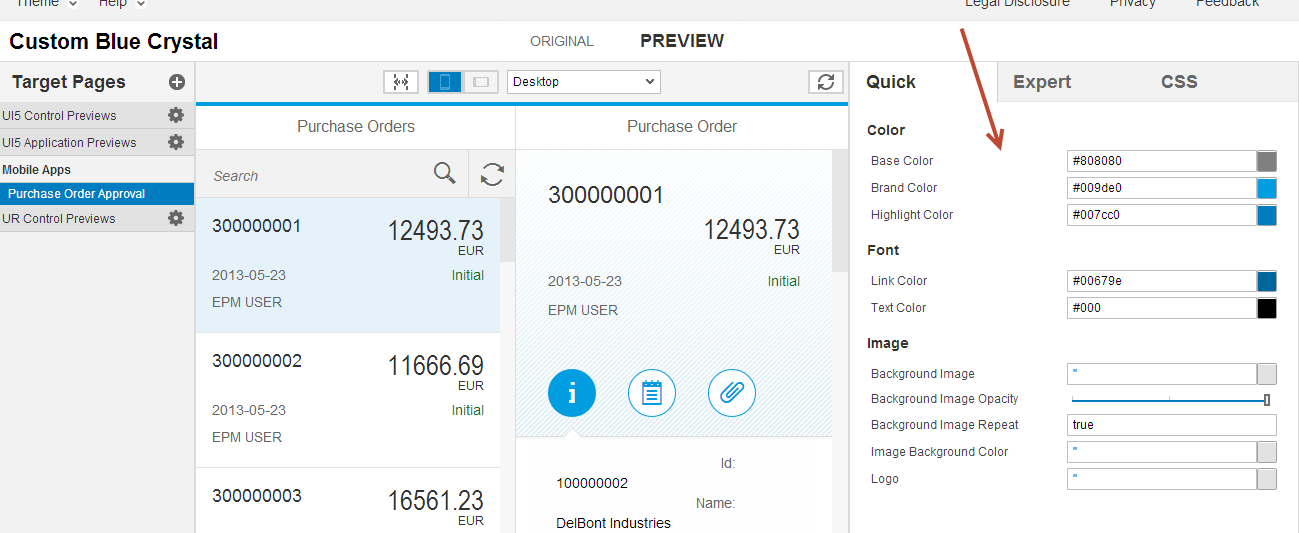 I have changed the brand color to red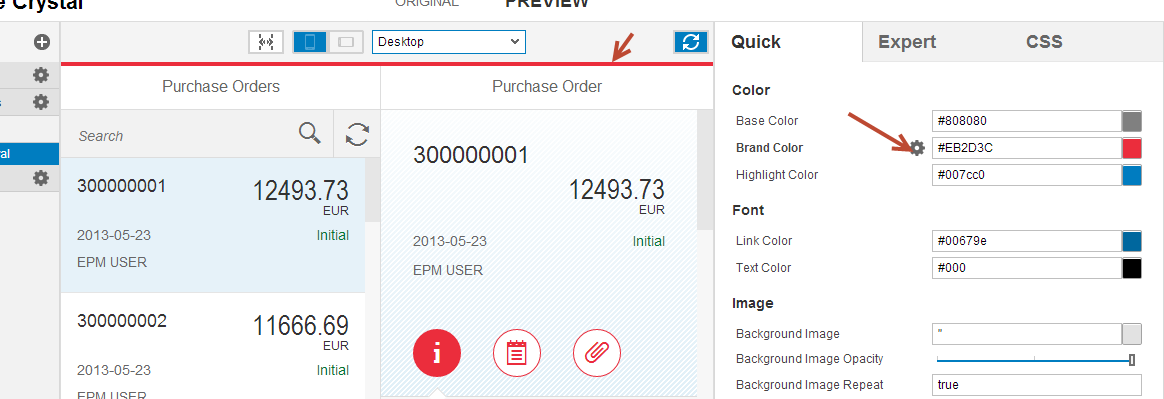 Step-7Now Click on Export to export the theme to Neptune Application Designer. Once you exported a zip will be downloaded.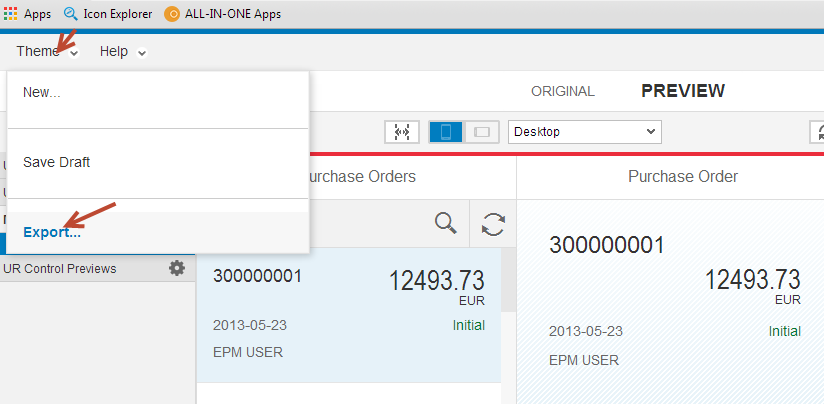 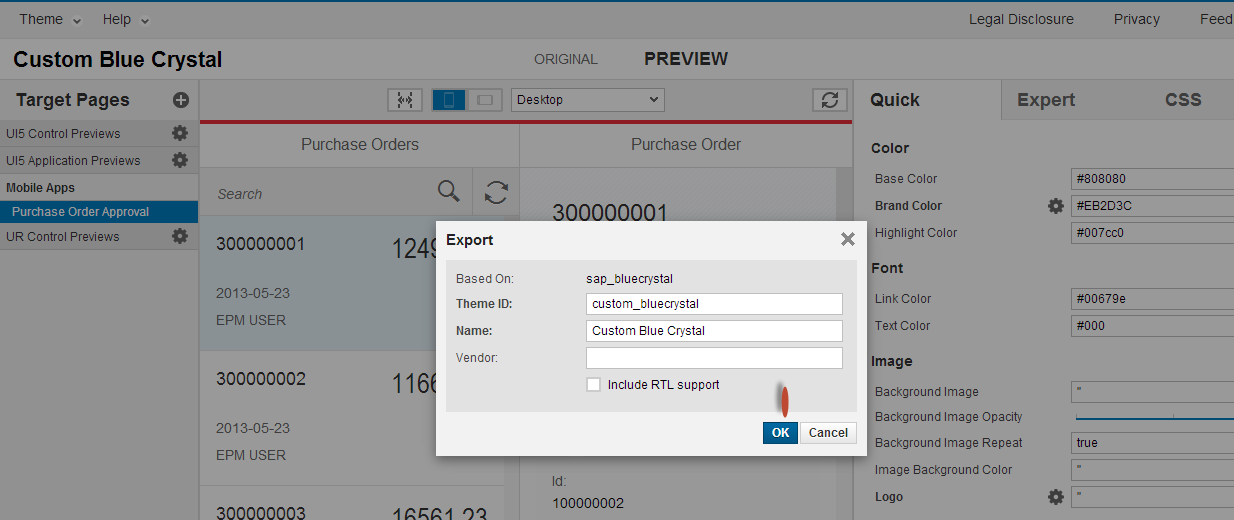 Step-8Unzip the downloaded file to a folder and Execute Import theme designer tcode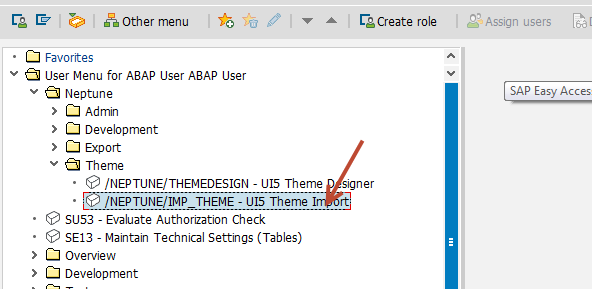 Provide the file path where you have unzipped and click on F8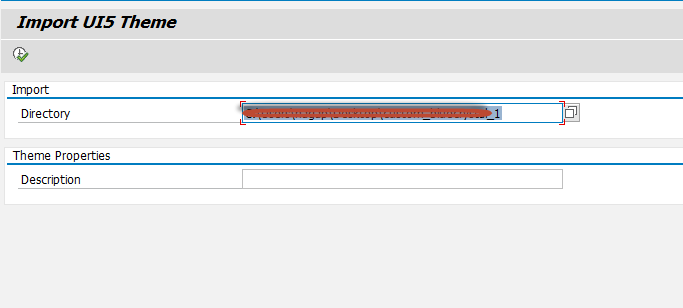 In NEPTUNE Application DesignerNew these newly imported theme will be available for the all the application in NAD.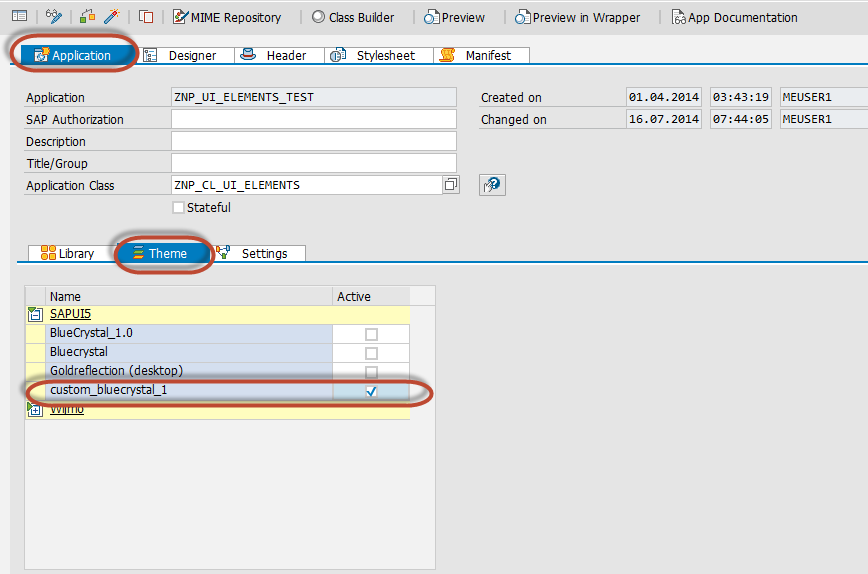 